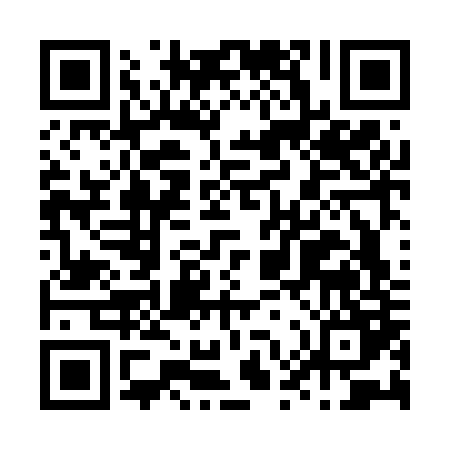 Prayer times for Loriol-du-Comtat, FranceWed 1 May 2024 - Fri 31 May 2024High Latitude Method: Angle Based RulePrayer Calculation Method: Islamic Organisations Union of FranceAsar Calculation Method: ShafiPrayer times provided by https://www.salahtimes.comDateDayFajrSunriseDhuhrAsrMaghribIsha1Wed5:206:311:375:328:449:552Thu5:186:301:375:338:459:573Fri5:166:281:375:338:469:584Sat5:156:271:375:348:4710:005Sun5:136:251:375:348:4910:016Mon5:116:241:375:348:5010:037Tue5:106:231:375:358:5110:048Wed5:086:221:365:358:5210:069Thu5:076:201:365:358:5310:0710Fri5:056:191:365:368:5410:0911Sat5:036:181:365:368:5610:1012Sun5:026:171:365:378:5710:1213Mon5:006:161:365:378:5810:1314Tue4:596:141:365:378:5910:1515Wed4:576:131:365:389:0010:1616Thu4:566:121:365:389:0110:1717Fri4:556:111:365:389:0210:1918Sat4:536:101:365:399:0310:2019Sun4:526:091:375:399:0410:2220Mon4:516:081:375:399:0510:2321Tue4:496:071:375:409:0610:2522Wed4:486:071:375:409:0710:2623Thu4:476:061:375:419:0810:2724Fri4:466:051:375:419:0910:2925Sat4:456:041:375:419:1010:3026Sun4:446:031:375:429:1110:3127Mon4:436:031:375:429:1210:3228Tue4:426:021:375:429:1310:3429Wed4:416:011:375:439:1410:3530Thu4:406:011:385:439:1510:3631Fri4:396:001:385:439:1610:37